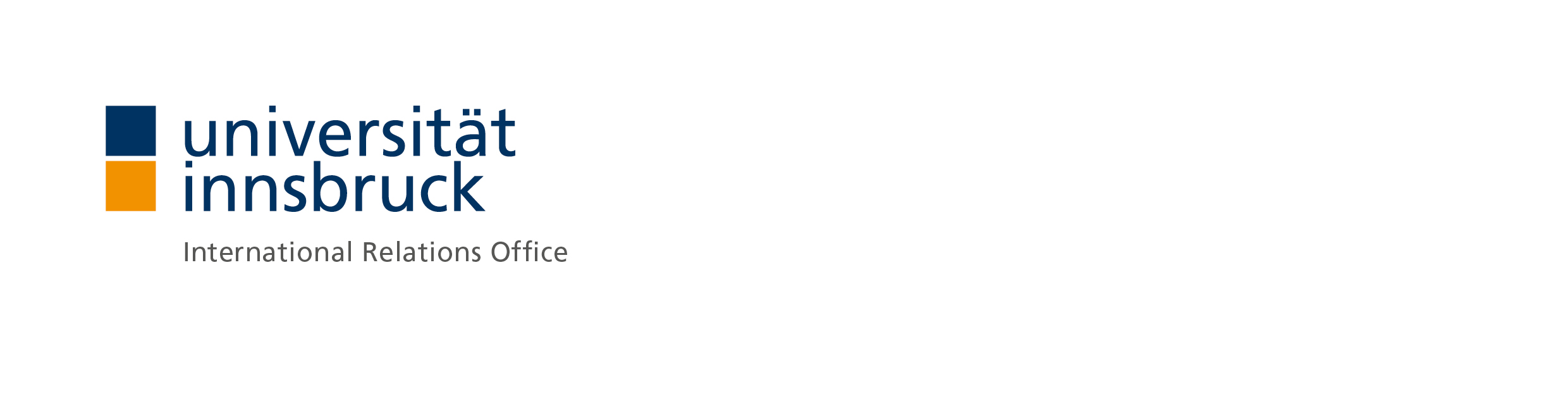 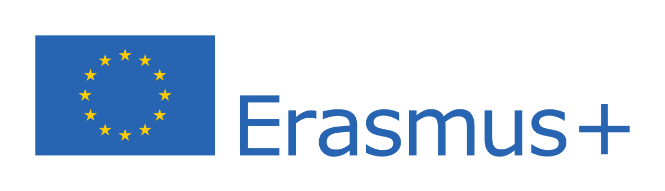 Blended Intensive Programme (BIP)AntragsformularAntragstellerInName: 	Email: 	@uibk.ac.atInstitut/Fakultät/Forschungsschwerpunkt: 	Titel des beantragten BIP	BIP - PartnerschaftDas geplante BIP wird
 von der Universität Innsbruck koordiniert, dabei werden _____ mobile TeilnehmerInnen von den beteiligten Partneruniversitäten erwarten und ____ nehmen von der Universität Innsbruck teil
Legen Sie in diesem Fall bitte entsprechende Bestätigungsschreiben/letters of intent der Partneruniversitäten bei, in denen die geplante Partnerschaft und die Anzahl der mobilen Teilnehmenden bestätigt wird.
 von einer anderen Hochschule koordiniert, die Universität Innsbruck ist entsendende Hochschule und dabei sollen ____ TeilnehmerInnen von der Universität Innsbruck mobil werdenBeteiligte Partneruniversitäten (Name, Kontaktpersonen):
1. 		2. 		(hier können durch das Kopieren der Zeilen beliebig viele Universitäten hinzufügt werden, insgesamt 3 Hochschule pro BIP ist das Minimum) Zielgruppe:        Studierende           MitarbeiterInnenStudienzuordnung(en)*: 			Anerkennungsmöglichkeiten gegeben und abgeklärt*:     jaAnzahl der ECTS (mind. 3)*:	Unterrichtssprache(n):	Themen des BIP: 									Benennung der Prioritäten des Erasmusprogramms und/oder der SDGs, die berücksichtig werden:Ziele und Beschreibung des BIP: 											Lehr- und Lernmethoden sowie erwartete Ergebnisse: 								Beschreibung der virtuellen Komponente (inkl. Zuordnung WS/SS):
								Die Präsenzphase ist geplant von dd/mm/yy bis dd/mm/yy Beschreibung der Präsenzphase (Ort, Inhalt usw.):
							Beschreibung zusätzlich benötigter Ressourcen und evtl. Nennung von KollegInnen, die die Studierenden administrativ betreuen/informieren: 					  
	  	
Unterschrift AntragstellerIn, Datum, Ort	
Unterschrift zuständigeR StudienbeauftragteR, Datum, Ort	
Unterschrift Aurora Institutional Coordinator, Thomas Baumgartner, Datum, Ort 
(diese Unterschrift ist nur notwendig, wenn Sie ein BIP innerhalb der Aurora Allianz planen) 